П Р О Е К Т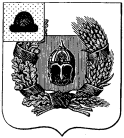 Администрация Александро-Невского городского поселенияАлександро-Невского муниципального районаРязанской областиПОСТАНОВЛЕНИЕот _________ 2017 г.                     р.п. Александро-Невский                                         № ______Об утверждении административного регламента проведения проверок при осуществлении муниципального земельного контроля на территории муниципального образования – Александро-Невское городское поселение Александро-Невского муниципального района Рязанской областиВ целях повышения эффективности и качества деятельности администрации Александро-Невского городского поселения, в соответствии с Земельным кодексом Российской Федерации, Федеральным законом от 06.10.2003 г.  № 131-ФЗ «Об общих принципах организации местного самоуправления в Российской Федерации», Постановлением от 29.12.2014 г. № 417 «Об утверждении порядка осуществления муниципального земельного контроля на территории Рязанской области», Уставом муниципального образования – Александро-Невское городское поселение Александро-Невского муниципального района Рязанской области, Положением о порядке осуществления муниципального земельного контроля на территории муниципального образования – Александро-Невское городское поселение, утвержденным решением Совета депутатов Александро-Невского городского поселения от 29.10.2009 г. № 39, администрация Александро-Невского городского поселения ПОСТАНОВЛЯЕТ:1. Утвердить административный регламент проведения проверок при осуществлении муниципального земельного контроля на территории муниципального образования – Александро-Невское городское поселение Александро-Невского муниципального района Рязанской области согласно приложению.2. Настоящее постановление вступает в силу с момента его официального опубликования в Информационном бюллетене Александро-Невского городского поселения Александро-Невского муниципального района Рязанской области и на официальном сайте администрации Александро-Невского муниципального района.3. Контроль за исполнением настоящего постановления оставляю за собой.Глава Александро-Невскогогородского поселения                                                                                              Е.В. БлохинаПриложение к постановлению администрации Александро-Невского городского поселениямиот _________ 2017 г.  № _______АДМИНИСТРАТИВНЫЙ  РЕГЛАМЕНТПРОВЕДЕНИЯ ПРОВЕРОК ПРИ ОСУЩЕСТВЛЕНИИ МУНИЦИПАЛЬНОГО ЗЕМЕЛЬНОГО КОНТРОЛЯ НА ТЕРРИТОРИИ МУНИЦИПАЛЬНОГО ОБРАЗОВАНИЯ – АЛЕКСАНДРО-НЕВСКОЕ ГОРОДСКОЕ ПОСЕЛЕНИЕ АЛЕКСАНДРО-НЕВСКОГО МУНИЦИПАЛЬНОГО РАЙОНА РЯЗАНСКОЙ ОБЛАСТИ1. Общие положения1.1. Наименование муниципального контроля.1.1.1. Административный регламент проведения проверок при осуществлении муниципального земельного контроля на территории муниципального образования – Александро-Невское городское поселение Александро-Невского муниципального района Рязанской области (далее - Регламент) разработан в целях повышения качества и эффективности использования и охраны земель на территории муниципального образования - Александро-Невское городское поселение Александро-Невского муниципального района Рязанской области и определяет требования к порядку проведения проверок при осуществлении муниципального земельного контроля, сроки и последовательность действий (административных процедур) при проведении проверок, а также порядок обжалования действия (бездействия) и решений должностных лиц, принимаемых в ходе проведения проверок при осуществлении полномочий по муниципальному земельному контролю.1.1.2. Задачей настоящего Регламента является упорядочение административных действий (административных процедур) при реализации муниципальной функции по осуществлению муниципального земельного контроля.1.1.3. В рамках муниципального земельного контроля органы муниципального земельного контроля  осуществляют деятельность по контролю за соблюдением органами  государственной власти, органами местного самоуправления, юридическими  лицами (далее - юридические лица), индивидуальными предпринимателями,  гражданами в отношении объектов земельных отношений требований  законодательства Российской Федерации, законодательства Рязанской области, за нарушение которых законодательством Российской Федерации, законодательством Рязанской области предусмотрена административная и иная ответственность (далее - обязательные требования).1.2. Орган, осуществляющий муниципальный земельный контроль.Муниципальный земельный контроль на территории муниципального образования - Александро-Невское городское поселение Александро-Невского муниципального района Рязанской области осуществляется администрацией Александро-Невского городского поселения (далее орган муниципального земельного контроля). Перечень должностных лиц, уполномоченных на осуществление муниципального земельного контроля (далее - должностные лица), устанавливается постановлением администрации Александро-Невского городского поселения.1.3. Нормативные правовые акты, в соответствии с которыми осуществляется муниципальный земельный контроль.Муниципальный земельный контроль осуществляется в соответствии с:- Конституцией Российской Федерации;- Земельным кодексом Российской Федерации;- Гражданским кодексом Российской Федерации;- Градостроительным кодексом Российской Федерации;- Кодексом об административных правонарушениях Российской Федерации;- Федеральным законом от 06.10.2003 г.  № 131-ФЗ «Об общих принципах организации местного самоуправления в Российской Федерации»;- Федеральным законом от 26.12.2008 г.  № 294-ФЗ «О защите прав юридических лиц и индивидуальных предпринимателей при осуществлении государственного контроля (надзора) и муниципального контроля»;- Постановлением Правительства Российской Федерации от 30.06.2010 г.  № 489 «Об утверждении Правил подготовки органами государственного контроля (надзора) и органами муниципального контроля ежегодных планов проведения плановых проверок юридических лиц и индивидуальных предпринимателей»;- Постановлением Правительства Российской Федерации от 07.07.2011 г.  № 553 «О порядке оформления и представления заявлений и иных документов, необходимых для предоставления государственных и (или) муниципальных услуг, в форме электронных документов»;- Приказом Министерства экономического развития Российской Федерации от 30.04.2009 г.  № 141 «О реализации положений Федерального закона «О защите прав юридических лиц и индивидуальных предпринимателей при осуществлении государственного контроля (надзора) и муниципального контроля»;- Постановлением Правительства Рязанской области от 28.12.2012 г.  № 410 «Об утверждении порядка разработки и принятия органами местного самоуправления муниципальных образований Рязанской области административных регламентов осуществления муниципального контроля в соответствующих сферах деятельности»;- Постановления Правительства Рязанской области от 29.12.2014 г.  № 417 «Об утверждении Порядка осуществления муниципального земельного контроля на территории Рязанской области»;- Уставом муниципального образования - Александро-Невское городское поселение Александро-Невского муниципального района Рязанской области;-  настоящим Регламентом.1.4. Объект и предмет муниципального земельного контроля.1.4.1. Объектом муниципального земельного контроля в целом выступают отношения, складывающиеся в сфере владения, пользования и охраны земель на территории Александро-Невского городского поселения.1.4.2. Предметом муниципального земельного контроля являются земли и земельные участки на территории Александро-Невского городского поселения (далее - объекты контроля), за исключением объектов, в отношении которых земельный контроль отнесен к компетенции органов государственной власти субъекта Российской Федерации, федеральным органам государственной власти.1.5. Порядок информирования об осуществлении муниципального земельного контроля.1.5.1. Информация о месте нахождения и графике работы Администрации муниципального образования - Александро-Невский муниципальный район Рязанской области:1.5.2. Адрес официального сайта администрации муниципального образования - Александро-Невский муниципальный район Рязанской области в информационно-телекоммуникационной сети Интернет: algorpos@inbox.ru.1.6. Порядок получения заинтересованными лицами информации по вопросам осуществления муниципального земельного контроля.Собственники земельных участков, землевладельцы и землепользователи имеют право на получение информации о ходе и результатах проведения проверки, осуществляемой в рамках муниципального земельного контроля, на любой стадии проведения проверки.Информация по вопросам осуществления муниципального земельного контроля может быть получена в порядке публичного и индивидуального информирования.             Публичное информирование осуществляется:1) посредством размещения информации по вопросам осуществления муниципального земельного контроля на информационных стендах в здании администрации Александро-Невского городского поселения;2) посредством размещения информации по вопросам осуществления муниципального земельного контроля на официальном сайте администрации Александро-Невского городского поселения в информационно-телекоммуникационной сети Интернет;3) посредством привлечения средств массовой информации.Индивидуальное информирование осуществляется в устной и письменной форме:1) путем получения информации по вопросам осуществления муниципального земельного контроля на личном приеме у должностных лиц органа муниципального земельного контроля;2) путем получения информации по вопросам осуществления муниципального земельного контроля посредством телефонной связи;3) путем получения информации по вопросам осуществления муниципального земельного контроля посредством электронной почты в информационно-телекоммуникационной сети Интернет;4) путем получения информации по вопросам осуществления муниципального земельного контроля посредством использования почтовых услуг.2. Должностные лица, осуществляющие муниципальныйземельный контроль, их права и обязанности2.1. Должностные лица имеют служебные удостоверения, обязательные  для предъявления при проведении проверок. 2.2. В своей деятельности должностные лица руководствуются Конституцией Российской Федерации, нормативными правовыми актами Российской Федерации, Рязанской области и настоящим Регламентом, а также принятыми в соответствии с ними нормативными правовыми актами органов местного самоуправления. 2.3. Должностные лица имеют право: 2.3.1 запрашивать и получать на основании мотивированных письменных запросов от юридических лиц, индивидуальных предпринимателей и граждан информацию и документы, необходимые для проверки соблюдения обязательных требований; 2.3.2 беспрепятственно по предъявлении служебного удостоверения и копии распоряжения (приказа) руководителя, заместителя руководителя органа муниципального земельного контроля о назначении проверки посещать объекты, обследовать земельные участки, находящиеся в собственности, владении, пользовании и аренде юридических лиц, индивидуальных предпринимателей и граждан; 2.3.3. направлять в органы государственного земельного надзора копии актов проверок в случае выявления нарушений обязательных требований для решения вопросов о возбуждении дел об административных правонарушениях по признакам административных правонарушений. 2.4. Должностные лица при проведении проверки обязаны: 2.4.1 своевременно и в полной мере исполнять предоставленные в соответствии с законодательством Российской Федерации полномочия по выявлению нарушений обязательных требований; 2.4.2 соблюдать законодательство Российской Федерации, права и законные интересы юридических лиц, индивидуальных предпринимателей и граждан, которым принадлежат проверяемые объекты земельных отношений; 2.4.3 проводить проверку на основании распоряжения (приказа) руководителя, заместителя руководителя органа муниципального земельного контроля о ее проведении в соответствии с ее назначением; 2.4.4 проводить проверку только во время исполнения служебных обязанностей, выездную проверку только при предъявлении служебных удостоверений, копии распоряжения (приказа) руководителя, заместителя руководителя органа муниципального земельного контроля о ее проведении и в случае, предусмотренном частью 5 статьи 10 Федерального закона № 294-ФЗ, копии документа о согласовании проведения проверки на основании заявления о согласовании органом муниципального земельного контроля с органом прокуратуры проведения внеплановой выездной проверки соблюдения юридическими лицами и индивидуальными предпринимателями обязательных требований по форме согласно приложению  1 к настоящему Регламенту; 2.4.5 не препятствовать руководителю, иному должностному лицу или уполномоченному представителю юридического лица, индивидуальному предпринимателю, гражданину, его уполномоченному представителю присутствовать при проведении проверки и давать разъяснения по вопросам, относящимся к предмету проверки; 2.4.6 предоставлять руководителю, иному должностному лицу или уполномоченному представителю юридического лица, индивидуальному предпринимателю, гражданину, его уполномоченному представителю, присутствующим при проведении проверки, информацию и документы, относящиеся к предмету проверки; 2.4.7 знакомить руководителя, иное должностное лицо или уполномоченного представителя юридического лица, индивидуального предпринимателя, гражданина, его уполномоченного представителя с результатами проверки; 2.4.8 доказывать обоснованность своих действий при их обжаловании юридическими лицами, индивидуальными предпринимателями и гражданами в порядке, установленном законодательством Российской Федерации; 2.4.9 не допускать необоснованное ограничение прав и законных интересов юридических лиц, индивидуальных предпринимателей и граждан; 2.4.10 соблюдать сроки проведения проверки; 2.4.11 не требовать от юридического лица, индивидуального предпринимателя и гражданина документы и иные сведения, представление которых не предусмотрено действующим законодательством Российской Федерации; 2.4.12 перед началом проведения выездной проверки по просьбе руководителя, иного должностного лица или уполномоченного представителя юридического лица, индивидуального предпринимателя, гражданина, его уполномоченного представителя ознакомить их с положениями  регламента, в соответствии с которым проводится проверка; 2.4.13 осуществлять запись о проведенной проверке в журнале учета проверок.3.  Организация и проведение муниципального земельногоконтроля за соблюдением юридическими лицами и индивидуальными предпринимателями обязательных требований3.1. Муниципальный земельный контроль за соблюдением юридическими лицами и индивидуальными предпринимателями обязательных требований осуществляется путем проведения плановых и внеплановых проверок, проводимых на основании распоряжения (приказа) руководителя, заместителя руководителя органа муниципального земельного контроля, по форме согласно приложению  2 к настоящему Регламенту.3.2. Виды проверок, проводимых в рамках осуществления муниципального земельного контроля:3.2.1 плановая - осуществляется по основаниям и в порядке, установленном статьей 9 Федерального закона № 294-ФЗ.3.2.2 внеплановая - осуществляется по основаниям и в порядке, установленном статьей 10 Федерального закона № 294-ФЗ.3.3. Плановая и внеплановая проверки проводятся в форме документарной проверки и (или) выездной проверки в порядке, установленном статьями 11, 12, 14 Федерального закона № 294-ФЗ. Сроки проведения проверок устанавливаются согласно статье 13 Федерального закона № 294-ФЗ.3.4. При проведении проверки должностные лица не вправе:3.4.1. проверять выполнение обязательных требований, если такие требования не относятся к полномочиям органа муниципального земельного контроля, от имени которого действуют эти должностные лица;3.4.2 осуществлять плановую или внеплановую выездную проверку в случае отсутствия при ее проведении руководителя, иного должностного лица или уполномоченного представителя юридического лица, индивидуального предпринимателя, его уполномоченного представителя, за исключением проведения такой проверки в случае причинения вреда жизни, здоровью граждан, вреда животным, растениям, окружающей среде, объектам культурного наследия (памятникам истории и культуры) народов Российской Федерации, безопасности государства, а также возникновения чрезвычайных ситуаций природного и техногенного характера;3.4.3 требовать представления документов, информации, если они не относятся к предмету проверки, а также изымать оригиналы таких документов;3.4.4 распространять информацию, полученную в результате проведения проверки и составляющую государственную, коммерческую, служебную, иную охраняемую законом тайну, за исключением случаев, предусмотренных законодательством Российской Федерации;3.4.5 превышать установленные сроки проведения проверки;3.4.6 осуществлять выдачу юридическим лицам, индивидуальным предпринимателям предложений о проведении за их счет мероприятий по муниципальному земельному контролю.4. Порядок оформления результатов муниципального земельного контроля за соблюдением юридическими лицами и индивидуальными предпринимателямиобязательных требований4.1. По результатам проверки должностными лицами, проводящими проверку, составляется акт проверки в соответствии со статьей 16 Федерального закона № 294-ФЗ, по форме согласно приложению  3 к настоящему Регламенту.4.2. К акту проверки прилагаются объяснения работников юридического лица, работников индивидуального предпринимателя, на которых возлагается ответственность за нарушение обязательных требований, и иные связанные с результатами проверки документы или их копии.Акт проверки оформляется непосредственно после ее завершения в двух экземплярах, один из которых с копиями приложений вручается руководителю, иному должностному лицу или уполномоченному представителю юридического лица, индивидуальному предпринимателю, его уполномоченному представителю под расписку об ознакомлении либо об отказе в ознакомлении с актом проверки. В случае отсутствия руководителя, иного должностного лица или уполномоченного представителя юридического лица, индивидуального предпринимателя, его уполномоченного представителя, а также в случае отказа указанных лиц дать расписку об ознакомлении либо об отказе в ознакомлении с актом проверки акт направляется заказным почтовым отправлением с уведомлением о вручении, которое приобщается к экземпляру акта проверки, хранящемуся в деле органа муниципального земельного контроля.4.3. К акту проверки прилагается фототаблица с нумерацией каждого фотоснимка и иная информация, подтверждающая или опровергающая наличие признаков нарушения обязательных требований, по форме согласно приложению  4 к настоящему Регламенту.4.4. В случае, если для проведения внеплановой выездной проверки требуется согласование ее проведения с органами прокуратуры, копия акта проверки направляется в орган прокуратуры, которым принято решение о согласовании проведения проверки, в течение пяти рабочих дней со дня составления акта проверки.4.5. При выявлении должностным лицом по результатам проведения проверки признаков нарушения юридическим лицом, индивидуальным предпринимателем обязательных требований копия акта проверки направляется по подведомственности в органы государственного земельного надзора в течение трех рабочих дней со дня составления акта проверки.В случае выявления в ходе проведения проверки в рамках осуществления муниципального земельного контроля нарушения требований земельного законодательства, за которое законодательством Рязанской области предусмотрена административная ответственность, привлечение к ответственности за выявленное нарушение осуществляется в соответствии с указанным законодательством.4.6. Юридические лица, индивидуальные предприниматели вправе вести журнал учета проверок, по форме согласно приложению  5 к настоящему Регламенту.4.7. В журнале учета проверок должностными лицами осуществляется запись о проведенной проверке, содержащая сведения о наименовании органа, проводившего мероприятия по муниципальному земельному контролю, дате начала и окончания проведения проверки, времени ее проведения, правовых основаниях, целях, задачах и предмете проверки, о наличии признаков выявленного нарушения, а также указываются фамилии, имена, отчества (в случае, если имеется) и должности должностного лица или должностных лиц, проводящих проверку, его или их подписи.4.8. При отсутствии журнала учета проверок в акте проверки должностным лицом делается соответствующая запись.5. Права и обязанности юридических лиц и индивидуальных предпринимателейпри осуществлении муниципального земельного контроля5.1. Руководитель, иное должностное лицо или уполномоченный представитель юридического лица, индивидуальный предприниматель, его уполномоченный представитель при проведении мероприятий по контролю имеют право:5.1.1 непосредственно присутствовать при проведении проверки, давать объяснения по вопросам, относящимся к предмету проверки;5.1.2 получать от должностных лиц информацию, которая относится к предмету проверки и предоставление которой предусмотрено Федеральным законом № 294-ФЗ;5.1.3 знакомиться с результатами проверки и указывать в акте проверки о своем ознакомлении с результатами проверки, согласии или несогласии с ними, а также с отдельными действиями должностных лиц;5.1.4 обжаловать действия (бездействие) должностных лиц, повлекшие за собой нарушение прав юридического лица, индивидуального предпринимателя при проведении проверки, в административном и (или) судебном порядке в соответствии с законодательством Российской Федерации;5.1.5 привлекать уполномоченного по защите прав предпринимателей в Рязанской области к участию в проверке.5.2. При проведении проверок юридические лица обязаны обеспечить присутствие руководителей, иных должностных лиц или уполномоченных представителей юридических лиц, индивидуальные предприниматели обязаны присутствовать или обеспечить присутствие уполномоченных представителей, ответственных за организацию и проведение мероприятий по выполнению обязательных требований.6. Организация и проведение муниципального земельного контроля за соблюдением гражданами обязательных требований6.1. Муниципальный земельный контроль за соблюдением гражданами обязательных требований осуществляется в форме выездных плановых и внеплановых проверок, проводимых на основании распоряжения (приказа) руководителя, заместителя руководителя органа муниципального земельного контроля, по форме согласно приложению 6 к настоящему Регламенту.6.2. Срок проведения каждой из проверок не может превышать двадцать рабочих дней.6.3. В исключительных случаях, связанных с необходимостью проведения сложных и (или) длительных исследований, испытаний, специальных экспертиз и расследований на основании мотивированных предложений должностных лиц органа муниципального земельного контроля, проводящих выездную плановую проверку, срок проведения проверки может быть продлен руководителем такого органа, но не более чем на двадцать рабочих дней.6.4. Основанием для включения плановой проверки в ежегодный план проведения плановых проверок является истечение одного года со дня возникновения прав у гражданина на проверяемый объект земельных отношений. Ежегодный план проведения плановых проверок соблюдения гражданами обязательных требований оформляется по форме согласно приложению  7 к настоящему Регламенту.6.5. Проверки проводятся с участием граждан и (или) их уполномоченных представителей. В случае неявки гражданина для участия в проведении проверки при условии его надлежащего уведомления органом муниципального земельного контроля о проведении проверки, орган муниципального земельного контроля имеет право провести проверку без его участия.6.6. Плановые проверки проводятся в соответствии с планом, ежегодно утверждаемым органом муниципального земельного контроля, в срок до 1 ноября года, предшествующего году проведения плановых проверок. Согласование с органами прокуратуры планов проверок не требуется.6.7. В ежегодных планах проведения плановых проверок указываются следующие сведения:6.7.1. фамилия, имя, отчество (последнее - при наличии) гражданина, которому принадлежит проверяемый объект земельных отношений;6.7.2 сведения о проверяемом объекте земельных отношений (кадастровый номер земельного участка, его площадь, категория, вид разрешенного использования и местоположение);6.7.3 цель и основание проведения каждой плановой проверки;6.7.4 дата начала и сроки проведения каждой плановой проверки;6.7.5 форма проведения проверки;6.7.6 наименование органа государственного земельного надзора, с которым проверка проводится совместно.6.8. Утвержденный руководителем, заместителем руководителя органа муниципального земельного контроля ежегодный план проведения плановых проверок доводится до сведения заинтересованных лиц посредством его размещения на официальном сайте органа муниципального земельного контроля в информационно-телекоммуникационной сети «Интернет» либо иным доступным способом.6.9. О проведении плановой проверки гражданин уведомляется органом муниципального земельного контроля не позднее чем в течение трех рабочих дней до начала ее проведения посредством направления копии распоряжения (приказа) руководителя, заместителя руководителя органа муниципального земельного контроля о начале проведения плановой проверки заказным почтовым отправлением с уведомлением о вручении или иным доступным способом.6.10. Внеплановые проверки проводятся в следующих случаях:6.10.1 при получении от юридических лиц и граждан сведений, свидетельствующих о наличии признаков нарушения обязательных требований;6.10.2 при получении от юридических лиц и граждан сведений о возникновении угрозы причинения либо причинении вреда жизни, здоровью граждан, вреда животным, растениям, окружающей среде, объектам культурного наследия (памятникам истории и культуры) народов Российской Федерации, безопасности государства;6.10.3 при получении от юридических лиц и граждан сведений об угрозе либо возникновении чрезвычайных ситуаций природного и техногенного характера.6.11 О проведении внеплановой проверки гражданин уведомляется органом муниципального земельного контроля не менее чем за двадцать четыре часа до начала ее проведения любым доступным способом.6.12. В случае, если в результате деятельности гражданина причинен или причиняется вред жизни, здоровью граждан, вред животным, растениям, окружающей среде, объектам культурного наследия (памятникам истории и культуры) народов Российской Федерации, безопасности государства, а также возникли или могут возникнуть чрезвычайные ситуации природного и техногенного характера, его предварительное уведомление о начале проведения внеплановой проверки не требуется.6.13. По результатам проведенной проверки составляется акт проверки по форме согласно приложению  8 к настоящему Регламенту, содержащий следующие данные:6.13.1 дата, время и место составления акта проверки;6.13.2 наименование органа муниципального земельного контроля;6.13.3 дата и номер распоряжения (приказа) руководителя органа муниципального земельного контроля;6.13.4 фамилии, имена, отчества (последнее при наличии) и должности должностного лица или должностных лиц, проводивших проверку;6.13.5 сведения о проверяемом объекте земельных отношений (кадастровый номер земельного участка, его площадь, категория, вид разрешенного использования и местоположение);6.13.6 сведения о гражданине и (или) его уполномоченном представителе, который принимал участие в проведении проверки;6.13.7 дата, время, продолжительность и место проведения проверки;6.13.8 сведения о результатах проверки, в том числе о выявленных в ходе проверки признаках нарушения обязательных требований и о лицах, допустивших указанные нарушения;6.13.9 объяснения гражданина, которому принадлежит проверяемый объект земельных отношений, его уполномоченного представителя;6.13.10 сведения об ознакомлении или отказе в ознакомлении с актом проверки гражданина, которому принадлежит объект земельных отношений, его уполномоченного представителя, присутствовавших при проведении проверки, о наличии их подписей или об отказе от совершения подписи;6.13.11 подписи должностного лица или должностных лиц, проводивших проверку.6.14. Акт проверки оформляется непосредственно после ее завершения в двух экземплярах, один из которых с копиями приложений вручается гражданину или его уполномоченному представителю под расписку об ознакомлении либо об отказе в ознакомлении с актом проверки. В случае отсутствия гражданина и его уполномоченного представителя, а также в случае отказа указанных лиц дать расписку об ознакомлении либо об отказе в ознакомлении с актом проверки, акт в течение двух рабочих дней с момента составления направляется заказным почтовым отправлением с уведомлением о вручении, которое приобщается к экземпляру акта проверки, хранящемуся в деле органа муниципального земельного контроля.При наличии согласия проверяемого лица на осуществление взаимодействия в электронной форме в рамках муниципального контроля акт проверки может быть направлен в форме электронного документа, подписанного усиленной квалифицированной электронной подписью лица, составившего данный акт, руководителю, иному должностному лицу или уполномоченному представителю юридического лица, индивидуальному предпринимателю, его уполномоченному представителю.6.15. К акту проверки прилагается фототаблица по форме, согласно приложению  4 к настоящему Регламента с нумерацией каждого фотоснимка и иная информация, подтверждающая или опровергающая наличие признаков нарушения обязательных требований.6.16. При выявлении должностным лицом по результатам проведения проверки признаков нарушения гражданином обязательных требований, копия акта проверки направляется по подведомственности в органы государственного земельного надзора в течение трех рабочих дней со дня составления акта проверки.В случае выявления в ходе проведения проверки в рамках осуществления муниципального земельного контроля нарушения требований земельного законодательства, за которое законодательством Рязанской области предусмотрена административная ответственность, привлечение к ответственности за выявленное нарушение осуществляется в соответствии с указанным законодательством.7. Права и обязанности граждан при осуществлениимуниципального земельного контроля7.1. Гражданин, его уполномоченный представитель, которому принадлежит проверяемый объект земельных отношений, при проведении мероприятий по контролю имеет право:7.1.1 непосредственно присутствовать при проведении проверки, давать объяснения по вопросам, относящимся к предмету проверки;7.1.2 получать от должностных лиц информацию, которая относится к предмету проверки;7.1.3 знакомиться с результатами проверки и указывать в акте проверки о своем ознакомлении с результатами проверки, согласии или несогласии с ними, а также с отдельными действиями должностных лиц, в случае несогласия с фактами, выводами, предложениями, изложенными в акте проверки, либо с выданным предписанием об устранении выявленных нарушений в течение пятнадцати дней с даты получения акта проверки вправе представить в орган муниципального контроля в письменной форме возражения, в том числе в форме электронных документов (пакета электронных документов), подписанных усиленной квалифицированной электронной подписью проверяемого лица;7.1.4 обжаловать действия (бездействие) должностных лиц, повлекшие за собой нарушение его прав при проведении проверки, в административном и (или) судебном порядке в соответствии с законодательством Российской Федерации.7.2. При проведении проверок граждане обязаны присутствовать лично, либо обеспечить присутствие своих уполномоченных представителей.8. Ответственность органов муниципального земельного контроля, их должностных лиц8.1. Органы муниципального земельного контроля, их должностные лица в случае ненадлежащего исполнения соответственно функций, служебных обязанностей, совершения противоправных действий (бездействия) при проведении проверки несут ответственность в соответствии с законодательством Российской Федерации.8.2 Органы муниципального земельного контроля осуществляют контроль за исполнением должностными лицами соответствующих органов служебных обязанностей, ведут учет случаев ненадлежащего исполнения должностными лицами служебных обязанностей, проводят соответствующие служебные расследования и принимают в соответствии с законодательством Российской Федерации меры в отношении таких должностных лиц.8.3. О мерах, принятых в отношении виновных в нарушении законодательства Российской Федерации должностных лиц, в течение десяти дней со дня принятия таких мер, орган муниципального земельного контроля обязан сообщить в письменной форме гражданину, юридическому лицу, индивидуальному предпринимателю, права и (или) законные интересы которого нарушены.8.4 При проведении проверки должностные лица органа государственного контроля (надзора), органа муниципального контроля не вправе: 1) проверять выполнение обязательных требований и требований, установленных муниципальными правовыми актами, если такие требования не относятся к полномочиям органа государственного контроля (надзора), органа муниципального контроля, от имени которых действуют эти должностные лица; 2) осуществлять плановую или внеплановую выездную проверку в случае отсутствия при ее проведении руководителя, иного должностного лица или уполномоченного представителя юридического лица, индивидуального предпринимателя, его уполномоченного представителя, за исключением случая проведения такой проверки по основанию, предусмотренному подпунктом "б" пункта 2 части 2 статьи 10 настоящего Федерального закона; 3) требовать представления документов, информации, образцов продукции, проб обследования объектов окружающей среды и объектов производственной среды, если они не являются объектами проверки или не относятся к предмету проверки, а также изымать оригиналы таких документов; 4) отбирать образцы продукции, пробы обследования объектов окружающей среды и объектов производственной среды для проведения их исследований, испытаний, измерений без оформления протоколов об отборе указанных образцов, проб по установленной форме и в количестве, превышающем нормы, установленные национальными стандартами, правилами отбора образцов, проб и методами их исследований, испытаний, измерений, техническими регламентами или действующими до дня их вступления в силу иными нормативными техническими документами и правилами и методами исследований, испытаний, измерений; 5) распространять информацию, полученную в результате проведения проверки и составляющую государственную, коммерческую, служебную, иную охраняемую законом тайну, за исключением случаев, предусмотренных законодательством Российской Федерации; 6) превышать установленные сроки проведения проверки; 7) осуществлять выдачу юридическим лицам, индивидуальным предпринимателям предписаний или предложений о проведении за их счет мероприятий по контролю.9.  Досудебный  (внесудебный) порядок обжалования  решений и действий (бездействия) должностных лиц  органа муниципального земельного контроля 9.1. Право на досудебное (внесудебное) обжалование действий (бездействия) и решений, принятых в ходе осуществления муниципального земельного контроля.Юридические лица, индивидуальные предприниматели и граждане вправе обжаловать действия (бездействие) должностных лиц органа муниципального земельного контроля, повлекшие за собой нарушение их прав при проведении проверки, в административном и (или) судебном порядке в соответствии с действующим законодательством.9.2. Предмет досудебного (внесудебного) обжалования.Предметом досудебного (внесудебного) обжалования являются действия (бездействие) должностных лиц органа муниципального земельного контроля.9.3. Основанием для начала процедуры досудебного (внесудебного) обжалования действий (бездействия) должностных лиц органа муниципального земельного контроля является факт нарушения указанными действиями (бездействием) прав и законных интересов юридического лица, индивидуального предпринимателя, гражданина (далее - Заявители), а также создание препятствий для осуществления прав и законных интересов Заявителей, незаконное возложение на Заявителей какой-либо обязанности и привлечение их к ответственности.9.4. Право заинтересованных лиц на получение информации и документов, необходимых для обоснования и рассмотрения жалобы.Заявление об обжаловании действий (бездействия) органа муниципального контроля либо его должностных лиц подлежит рассмотрению в порядке, установленном действующим законодательством.Заявитель вправе обжаловать действия (бездействие) должностных лиц органа муниципального земельного контроля главе Администрации муниципального образования – Александро-Невский муниципальный район Рязанской области.Заявление об обжаловании должно содержать следующие сведения:1) наименование юридического лица, фамилию, имя, отчество индивидуального предпринимателя, гражданина, юридический и почтовый адрес юридического лица, индивидуального предпринимателя, почтовый адрес гражданина, которым подается обращение;2) должность, фамилию, имя, отчество сотрудника (сотрудников) администрации Александро-Невского городского поселения, уполномоченного на осуществление муниципального земельного контроля на территории муниципального образования – Александро-Невское городское поселение Александро-Невского муниципального района Рязанской области, решение, действие или бездействие которого (которых) нарушает права и законные интересы Заявителя;3) суть нарушения прав и законных интересов Заявителя действиями (бездействием) должностных лиц органа муниципального земельного контроля;4) указания на способ информирования Заявителя о принятых мерах по результатам рассмотрения его обращения.В случае необходимости в подтверждение своих доводов Заявитель прилагает к письменному обращению документы и материалы либо их копии.9.5. Органы и должностные лица, которым может быть направлена жалоба Заявителя в досудебном (внесудебном) порядке.Жалоба на действия (бездействие) должностных лиц органа муниципального земельного контроля на территории муниципального образования – Александро-Невское городское поселение Александро-Невского муниципального района Рязанской области, нарушающие права и законные интересы Заявителей, направляется главе администрации Александро-Невского городского поселения.9.6. Сроки рассмотрения жалобы.Жалоба, поступившая в орган, осуществляющий муниципальную функцию, подлежит рассмотрению должностным лицом, наделенным полномочиями по рассмотрению жалоб, в течение пятнадцати рабочих дней со дня ее регистрации, а в случае обжалования отказа в приеме документов у заявителя либо в исправлении допущенных опечаток и ошибок или в случае обжалования нарушения установленного срока таких исправлений - в течение пяти рабочих дней со дня ее регистрации».9.7. Результат досудебного (внесудебного) обжалования применительно к каждой процедуре либо инстанции обжалования.Если в результате рассмотрения жалоба признана обоснованной, то принимается решение об осуществлении действий, направленных на восстановление нарушенных прав и интересов Заявителя, а также о применении мер ответственности к должностному лицу, допустившему выявленные нарушения.Жалоба Заявителя считается разрешенной, если рассмотрены все поставленные в ней вопросы, приняты необходимые меры и дан письменный ответ в пределах компетенции администрации Александро-Невского городского поселения по существу изложенного в обращении.                            Приложение  1к административному регламенту  проведения проверок при осуществлении муниципального земельного контроля на территории муниципального образования – Александро-Невское городское поселение Александро-Невского муниципального района Рязанской областиВ _____________________________________         (наименование органа прокуратуры) от ____________________________________        (наименование органа муниципального контроля                                                                                                                              с указанием юридического адреса)ЗАЯВЛЕНИЕо согласовании органом муниципального контроля  с органом прокуратуры проведения внеплановой выездной проверки юридического лица, индивидуального предпринимателя    1.  В соответствии со статьей 10 Федерального закона от 26 декабря 2008 г.   №   294-ФЗ   «О   защите   прав   юридических   лиц   и индивидуальных предпринимателей  при  осуществлении  государственного контроля (надзора) и муниципального  контроля»   просим согласия на проведение внеплановой выездной проверки в отношении ____________________________________________________________________________________________________________________________________________________________      (наименование, адрес (место нахождения) постоянно действующего исполнительного органа юридического лица, государственный регистрационный номер записи о государственно регистрации юридического лица/фамилия, имя и (в случае, если имеется) отчество, место жительств индивидуального  предпринимателя, государственный регистрационный номер записи о государственной регистрации индивидуального предпринимателя, идентификационный номер налогоплательщика)осуществляющего предпринимательскую деятельность по адресу: __________________________________________________________________________________________________________________________________________________________________________________________________________________________________________    2. Основание проведения проверки:______________________________________________________________________________(ссылка на положение Федерального закона от 26 декабря 2008 г. N 294-ФЗ "О защите прав юридических лиц и индивидуальных предпринимателей при осуществлении государственного контроля (надзора) и муниципальногоконтроля")    3. Дата начала проведения проверки:"__"____________20__ года.    4. Время начала проведения проверки:"__"___________ 20___ года. (указывается в случае, если основанием проведения проверки является часть 12 статьи 10  Федерального закона от 26 декабря 2008 г. № 294-ФЗ "О защите прав юридических лиц индивидуальных предпринимателей при осуществлении государственного контроля (надзора) и муниципального контроля")    Приложения: _____________________________________________________________________________                                  (копия распоряжения или приказа руководителя, заместителя руководителя органа государственного контроля (надзора), органа муниципального контроля о проведении внеплановой выездной проверки. Документы, содержащие сведения, послужившие основанием для проведения внеплановой проверки) _________________________________ ____________ __________________________(наименование должностного лица)                       (подпись)         (фамилия, имя, отчество (в случае, если имеется))М.П.Дата и время составления документа: _____________________________________________                                                                                            Приложение  2к административному регламенту  проведения проверок при осуществлении муниципального земельного контроля на территории муниципального образования – Александро-Невское городское поселение Александро-Невского муниципального района Рязанской области_____________________________________________________________________________(наименование органа органа муниципального земельного контроля)РАСПОРЯЖЕНИЕ (ПРИКАЗ)органа муниципального земельного контроляо проведении _____________________________________________ проверки(плановой/внеплановой, документарной/выездной)юридического лица, индивидуального предпринимателяот "___"_______________ _______ г. № ____________    1. Провести проверку в отношении __________________________________________________________________________________________________________________________________________________________ (наименование юридического лица, фамилия, имя, отчество (последнее – при наличии) индивидуального предпринимателя)    2. Место нахождения: _____________________________________________________________________________________________________________________________________________(юридического лица (их филиалов, представительств, обособленных структурных подразделений) или место жительства индивидуального предпринимателя и место(а) фактического осуществления им деятельности)    3. Назначить лицом(ми), уполномоченным(ми) на проведение проверки:__________________________________________________________________________________________________________________________________________________________(фамилия, имя, отчество (последнее - при наличии), должность должностного лица (должностных лиц), уполномоченного(ых) на проведение проверки)    4.  Привлечь к проведению проверки в качестве экспертов, представителейэкспертных организаций следующих лиц: _______________________________________________________________________________________________________________________________________________________________________________________________________________________________________(фамилия, имя, отчество (последнее - при наличии), должности привлекаемых к проведению проверки экспертов и (или) наименование экспертной организации с указанием реквизитов свидетельства об аккредитации и наименования органа по аккредитации, выдавшего свидетельство об аккредитации)    5. Установить, что:настоящая проверка проводится с целью: __________________________________________________________________________________________________________________________________________________________    При   установлении  целей  проводимой  проверки  указывается  следующаяинформация:    а) в случае проведения плановой проверки:    - ссылка на утвержденный ежегодный план проведения плановых проверок;    б) в случае проведения внеплановой выездной проверки:    -   реквизиты   ранее   выданного   проверяемому  лицу  предписания  об устранении выявленного нарушения, срок для исполнения которого истек;    -   реквизиты   обращений   и   заявлений   граждан,  юридических  лиц, индивидуальных предпринимателей,  поступивших  в  органы  государственногоконтроля (надзора), органы муниципального контроля;    -     реквизиты     приказа    (распоряжения)    руководителя    органа государственного контроля (надзора), изданного в соответствии с поручениями Президента Российской Федерации, Правительства Российской Федерации;    -  реквизиты  требования  прокурора о проведении внеплановой проверки в рамках  надзора за исполнением законов и реквизиты прилагаемых к требованию материалов и обращений;    в)  в случае проведения внеплановой выездной проверки, которая подлежит согласованию  органами  прокуратуры,  но  в  целях  принятия неотложных мер должна  быть  проведена  незамедлительно  в  связи с причинением вреда либо нарушением   проверяемых  требований,  если  такое  причинение  вреда  либонарушение требований обнаружено непосредственно в момент его совершения:    -  реквизиты  прилагаемой копии документа (рапорта, докладной записки и другие), представленного должностным лицом, обнаружившим нарушение;    задачами настоящей проверки являются: __________________________________________________________________________________________________________________________________________________________    6. Предметом настоящей проверки является (отметить нужное):    соблюдение   обязательных   требований  или  требований,  установленныхмуниципальными правовыми актами;    соответствие    сведений,   содержащихся   в   уведомлении   о   началеосуществления    отдельных    видов    предпринимательской    деятельности,обязательным требованиям;    выполнение  предписаний  органов  государственного  контроля (надзора),органов муниципального контроля;    проведение мероприятий:    по  предотвращению  причинения  вреда  жизни,  здоровью  граждан, вредаживотным, растениям, окружающей среде;    по  предупреждению  возникновения  чрезвычайных  ситуаций  природного итехногенного характера;    по обеспечению безопасности государства;    по ликвидации последствий причинения такого вреда.    7. Срок проведения проверки: _____________________________________________________________________________    К проведению проверки приступить    с "___"_______________ 20__ г.    Проверку окончить не позднее    "___"_____________ 20__ г.    8. Правовые основания проведения проверки: _______________________________________________________________________________________________________________________________________________________________________________________________________________________________________(ссылка на положение нормативного правового акта, в соответствии с которым осуществляется проверка; ссылка на положения (нормативных) правовых актов, устанавливающих требования, которые являются предметом проверки)    9.  В  процессе  проверки  провести  следующие мероприятия по контролю,необходимые для достижения целей и задач проведения проверки:__________________________________________________________________________________________________________________________________________________________    10.    Перечень    административных    регламентов  осуществлению муниципального контроля (при их наличии):_____________________________________________________________________________(с указанием наименований, номеров и дат их принятия)    11.  Перечень  документов,  представление  которых  юридическим  лицом, индивидуальным  предпринимателем  необходимо  для  достижения целей и задач проведения проверки:____________________________________________________________________________________________________________________________________________________________(должность, фамилия, инициалы руководителя,   (подпись, заверенная печатью)  заместителя руководителя органа    муниципального контроля, издавшего распоряжение или приказ о проведении проверки)____________________________________________________________________________________________________________________________________________________________(фамилия, имя, отчество (последнее - при наличии) и должность должностного лица, непосредственно подготовившего проект распоряжения (приказа), контактный телефон, электронный адрес (при наличии)                             Приложение  3к административному регламенту  проведения проверок при осуществлении муниципального земельного контроля на территории муниципального образования – Александро-Невское городское поселение Александро-Невского муниципального района Рязанской области_______________________________________________________________________(наименование органа муниципального земельного  контроля)___________________________                                              "__"____________20__ г.(место составления акта)                                                                                 (дата составления акта)                                                                                   ________________________                                                                                                       (время составления акта)АКТ ПРОВЕРКИ органом муниципального земельного контроля юридического лица, индивидуального предпринимателя№ ____________По адресу/адресам: ___________________________________________________________                                                            (место проведения проверки)На основании: ___________________________________________________________________________________________________________________________________________(вид документа с указанием реквизитов (номер, дата)была проведена ______________________________________ проверка в отношении:                                (плановая/внеплановая, документарная/выездная)________________________________________________________________________________________________________________________________________________________(наименование юридического лица, фамилия, имя, отчество (последнее - приналичии) индивидуального предпринимателя)Дата и время проведения проверки:"___"___________ 20__ г. с _____ час. _______ мин. до ______ час. ____ мин.Продолжительность ________"___"___________ 20__ г. с ______ час. _______ мин. до ______ час. ___ мин.Продолжительность _________________________________________________________                        (заполняется в случае проведения проверок филиалов, представительств,                            обособленных структурных подразделений юридического лица или при                    осуществлении деятельности индивидуального предпринимателя по несколькимадресам)Общая продолжительность проверки: __________________________________________                                                                                                         (рабочих дней/часов)Акт составлен: _________________________________________________________________________________________________________________________________________(наименование  органа муниципального земельного контроля)С   копией   распоряжения/приказа   о  проведении  проверки  ознакомлен(ы):(заполняется при проведении выездной проверки)______________________________________________________________________________________________________________________________________________________(фамилии, инициалы, подпись, дата, время)Дата  и номер решения прокурора (его заместителя) о согласовании проведенияпроверки: _____________________________________________________________________________________________________________________________________________(заполняется в случае необходимости согласования проверки с органамипрокуратуры)Лицо(а), проводившее проверку: ______________________________________________________________________________________________________________________(фамилия, имя, отчество (последнее - при наличии), должность должностного лица (должностных лиц), проводившего(их) проверку; в случае привлечения к участию в проверке экспертов, экспертных организаций указываются фамилии, имена, отчества (последнее - при наличии), должности экспертов и/или наименования экспертных организаций с указанием реквизитов свидетельства об аккредитации и наименование органа по аккредитации, выдавшего свидетельство)При проведении проверки присутствовали: _____________________________________________________________________________________________________________________(фамилия, имя, отчество (последнее - при наличии), должность руководителя, иного должностного лица (должностных лиц) или уполномоченного представителя юридического лица, уполномоченного представителя индивидуального предпринимателя, уполномоченного представителя саморегулируемой организации (в случае проведения проверки члена саморегулируемой организации), присутствовавших при проведении       мероприятий по проверке)В ходе проведения проверки:выявлены  нарушения  обязательных  требований или требований, установленныхмуниципальными   правовыми  актами  (с  указанием  положений  (нормативных)правовых актов): ____________________________________________________________________________________________________________________________________________(с указанием характера нарушений; лиц, допустивших нарушения)выявлены  несоответствия  сведений,  содержащихся  в  уведомлении  о началеосуществления    отдельных    видов    предпринимательской    деятельности,обязательным  требованиям  (с  указанием  положений  (нормативных) правовыхактов): ________________________________________________________________________________________________________________________________________________выявлены  факты  невыполнения предписаний органов государственного контроля(надзора), органов муниципального контроля (с указанием реквизитов выданныхпредписаний): _________________________________________________________________________________________________________________________________________нарушений не выявлено _________________________________________________________________________________________________________________________________Запись   в   журнал   учета  проверок  юридического  лица,  индивидуальногопредпринимателя,  проводимых органами   муниципального  контроля  внесена  (заполняется  при  проведении выездной проверки):________________________  __________________________________________________(подпись проверяющего)                  (подпись уполномоченного представителя юридического лица,                                                      индивидуального предпринимателя, его уполномоченного представителя)Журнал  учета  проверок юридического лица, индивидуального предпринимателя,проводимых   органами муниципального  контроля,  отсутствует (заполняется при проведении выездной проверки):_______________________  ___________________________________________________(подпись проверяющего)                    (подпись уполномоченного представителя юридического лица,                                                    индивидуального предпринимателя, его  уполномоченного представителя)Прилагаемые к акту документы: __________________________________________________________________________________________________________________________Подписи лиц, проводивших проверку: __________________________________________С   актом   проверки   ознакомлен(а),  копию  акта  со  всеми  приложениямиполучил(а):_________________________________________________________________________________________________________________________________________________(фамилия, имя, отчество (последнее - при наличии), должность руководителя,  иного должностного лица или уполномоченного представителя юридического лица, индивидуального предпринимателя, его уполномоченного представителя)   "___"_____________20___                                                                     __________________                                                                                                                                (подпись)Пометка об отказе ознакомления с актом проверки: ________________________                                                                                         (подпись уполномоченного должностного                                                                                                              лица (лиц), проводившего проверку)                             Приложение  4к административному регламенту  проведения проверок при осуществлении муниципального земельного контроля на территории муниципального образования – Александро-Невское городское поселение   Александро-Невского муниципального района Рязанской области________________________________________________________________________(наименование органа муниципального земельного контроля)ФОТОТАБЛИЦАприложение к акту проверкиот "__"___________20___ г. № ___________________________________________________________________________________(наименование юридического лица, фамилия, имя, отчество (последнее – приналичии) индивидуального предпринимателя, гражданина)________________________________________________________________________________________________________________________________________________(кадастровый номер земельного участка, его площадь, категория, видразрешенного использования и местоположение)    Фотографирование производилось: _______________________________________________                                                          (указывается марка, идентификационные параметры фотоаппарата)_____________________                         _______________________________      (подпись)                                                                           (Ф.И.О.)                             Приложение  5к административному регламенту  проведения проверок при осуществлении муниципального земельного контроля на территории муниципального образования – Александро-Невское городское поселение Александро-Невского муниципального района Рязанской областиЖУРНАЛучета проверок юридического лица, индивидуального предпринимателя,проводимых органами муниципального земельного контроля                                            _______________________________(дата начала ведения Журнала)________________________________________________________________________(наименование юридического лица/фамилия, имя, отчество (в случае, еслиимеется) индивидуального предпринимателя)________________________________________________________________________________________________________________________________________________________(адрес (место нахождения) постоянно действующего исполнительного органаюридического лица/место жительства (место осуществления деятельности (если    не совпадает с местом жительства) индивидуального предпринимателя)________________________________________________________________________________________________________________________________________________________(государственный регистрационный номер записи о государственной регистрацииюридического лица/индивидуального предпринимателя, идентификационный номерналогоплательщика (для индивидуального предпринимателя); номер реестровойзаписи и дата включения сведений в реестр субъектов малого или среднегопредпринимательства (для субъектов малого и среднего предпринимательства)    Ответственное лицо:________________________________________________________________________________________________________________________________________________________(фамилия, имя, отчество (в случае, если имеется),должность лица (лиц), ответственного за ведениежурнала учета проверок) ____________________________________________________________________________                                                                                             ____________________________________________________________________________(фамилия, имя, отчество (в случае,если имеется) руководителя юридическоголица, индивидуального предпринимателя)                        Подпись: __________________________________________                        М.П.                      Сведения о проводимых проверках  Приложение  6к административному регламенту  проведения проверок при осуществлении муниципального земельного контроля на территории муниципального образования – Александро-Невское городское поселение Александро-Невского муниципального района Рязанской области ___________________________________________________________________________(наименование органа муниципального земельного контроля)РАСПОРЯЖЕНИЕ (ПРИКАЗ)органа муниципального земельного контроляо проведении ________________________________________ проверки(плановой/внеплановой)соблюдения гражданином обязательных требованийот "___"___________ ___ г. № ______________1. Провести проверку в отношении __________________________________________________________________________________________________________________________________________________________________________________________________________________________________________(кадастровый номер земельного участка, его площадь, категория, видразрешенного использования, местоположение)принадлежащего______________________________________________________________________________________________________________________________________________(вид права, фамилия, имя, отчество (последнее - при наличии) гражданина)2. Место нахождения (адрес) правообладателя объекта земельных отношений____________________________________________________________________________________________________________________________________________________________                                                   (место жительства гражданина)3. Назначить лицом(ми), уполномоченным(ми) на проведение проверки:__________________________________________________________________________________________________________________________________________________________________________________________________________________________________________(фамилия, имя, отчество (последнее - при наличии), должность должностноголица (должностных лиц), уполномоченного(ых) на проведение проверки)4.  Привлечь  к  проведению  проверки  в качестве экспертов, представителейэкспертных организаций следующих лиц:____________________________________________________________________________________________________________________________________________________________(фамилия, имя, отчество (последнее - при наличии), должности привлекаемых кпроведению проверки экспертов и (или) наименование экспертной организации суказанием реквизитов свидетельства об аккредитации и наименования органа поаккредитации, выдавшего свидетельство об аккредитации)5. Установить, что:настоящая проверка проводится с целью: __________________________________________________________________________________________________________________________________________________________________________________________________________________________________________При   установлении   целей   проводимой   проверки   указывается  следующаяинформация:а) в случае проведения плановой проверки:- ссылка на утвержденный ежегодный план проведения плановых проверок;б) в случае проведения внеплановой выездной проверки:-   реквизиты   поступивших  в  орган  муниципального  земельного  контроляобращений  и  заявлений  юридических  лиц, индивидуальных предпринимателей,граждан,    информации    органов   государственной   власти   и   местногосамоуправления,     содержащих    сведения    о    нарушениях    земельногозаконодательства;-  наименование  средства  массовой информации, в котором была опубликованаинформация о нарушениях земельного законодательства.задачами настоящей проверки являются: ____________________________________________________________________________________________________________________________________________________________________________________________________6. Предметом настоящей проверки является (отметить нужное):соблюдение обязательных требований;проведение мероприятий:по предотвращению причинения вреда жизни, здоровью граждан, вреда животным,растениям, окружающей среде;по   предупреждению   возникновения   чрезвычайных  ситуаций  природного  итехногенного характера;по обеспечению безопасности государства;по ликвидации последствий причинения такого вреда.7. Срок проведения проверки: ___________________________________________________К проведению проверки приступитьс "___"_____________ 20___ г.Проверку окончить не позднее"____"____________ 20___ г.8. Правовые основания проведения проверки:__________________________________________________________________________________________________________________________________________________________(ссылка на положение нормативного правового акта, в соответствии с которымосуществляется проверка; ссылка на положения (нормативных) правовых актов,устанавливающих требования, которые являются предметом проверки)9.   В  процессе  проверки  провести  следующие  мероприятия  по  контролю,необходимые для достижения целей и задач проведения проверки:__________________________________________________________________________________________________________________________________________________________10.  Перечень  административных регламентов по осуществлению муниципальногоконтроля:__________________________________________________________________________________________________________________________________________________________(с указанием наименований, номеров и дат их принятия)11.  Перечень  документов, представление которых гражданином необходимо длядостижения целей и задач проведения проверки:________________________________________________________________________________________________________________________ __________________________________(должность, фамилия, инициалы руководителя,  (подпись, заверенная печатью) заместителя руководителя Органа муниципального земельного контроля, издавшего распоряжение (приказ) о проведении проверки)____________________________________________________________________________________________________________________________________________________________(фамилия, имя, отчество (последнее - при наличии) и должность должностноголица, непосредственно подготовившего проект распоряжения (приказа),контактный телефон, электронный адрес (при наличии))Приложение  7к административному регламенту  проведения проверок при осуществлении муниципального земельного контроля на территории муниципального образования – Александро-Невское городское поселение Александро-Невского муниципального района Рязанской области ЕЖЕГОДНЫЙ ПЛАНпроведения плановых проверок соблюдения гражданами обязательных требований_________________________________________________________(наименование органа муниципального земельного контроля)                                       УТВЕРЖДЕН                                       ____________________________________(фамилия, инициалы и подписьруководителя, заместителяруководителя органа муниципальногоземельного контроля)                                       от ____________ 20 __ г.                                              М.П.ПЛАНпроведения плановых проверок за соблюдением гражданами обязательныхтребований на 20___ год--------------------------------<1> Указывается календарный месяц начала проведения проверки.Приложение  8к административному регламенту  проведения проверок при осуществлении муниципального земельного контроля на территории муниципального образования – Александро-Невское городское поселение Александро-Невского муниципального района Рязанской области ________________________________________________________________________(наименование органа муниципального земельного контроля) ____________________________                                       "____"___________ 20___ г.                                                                                                                    (место составления акта)                                                                    (дата составления акта)                                                                                             __________________________                                                                                                                          (время составления акта)АКТ ПРОВЕРКИорганом муниципального земельного контроля соблюдения гражданиномобязательных требований№ _________________По адресу/адресам: ________________________________________________________________________(место проведения проверки)На основании: ________________________________________________________________________________________________________________________________________________________________________________________________________________________(вид документа с указанием реквизитов (номер, дата)была проведена проверка в отношении________________________________________________________________________________________________________________________________________________(кадастровый номер земельного участка, его площадь, категория, видразрешенного использования, местоположение)принадлежащего__________________________________________________________________________________________________________________________________________________________________________________________________________(вид права, фамилия, имя, отчество (последнее - при наличии) гражданина)Дата и время проведения проверки:"___"___________ 20__ г. с _______ час. _______ мин. до ___ час. _____ мин.Продолжительность _____________Общая продолжительность проверки: _______________________________________________                                                (рабочих дней/часов)Акт составлен: ________________________________________________________________________(наименование органа муниципального земельного контроля)С копией распоряжения (приказа) о проведении проверки ознакомлен(ы):________________________________________________________________________(фамилии, инициалы, подпись, дата, время)Лицо(а), проводившее проверку: ________________________________________________________________________________________________________________________________________________________________________________________________________________________(фамилия, имя, отчество (последнее - при наличии), должность должностного лица (должностных лиц), проводившего(их) проверку; в случае привлечения к участию в проверке экспертов, экспертных организаций указываются фамилии, имена, отчества (в случае, если имеется), должности экспертов и/или наименования экспертных организаций с указанием реквизитов свидетельства об аккредитации и наименование органа по аккредитации, выдавшего свидетельство)При проведении проверки присутствовали: ________________________________________________________________________________________________________________________________________________(фамилия, имя, отчество (последнее - при наличии) гражданина, его уполномоченного представителя, присутствовавших при проведении мероприятий по проверке)В ходе проведения проверки:выявлены признаки нарушений обязательных требований________________________________________________________________________________________________________________________________________________(с указанием характера нарушений; лиц, допустивших нарушения)нарушений не выявлено ________________________________________________________________________________________________________________________________________________________________________________________________________________________Прилагаемые к акту документы: ________________________________________________________________________________________________________________________________________________________________________________________________________________________Подписи лиц, проводивших проверку: ________________________________________________________________________                                   ________________________________________________________________________С   актом   проверки   ознакомлен(а),  копию  акта  со  всеми  приложениямиполучил(а): ______________________________________________________________________________________________________________________________________________________________________________________________________________________(фамилия, имя, отчество (последнее - при наличии) гражданина его уполномоченного представителя)                                                        "___"_____________ 20___ г.                                                               _____________________(подпись)Пометка об отказе ознакомления с актом проверки:                    _____________________________ (подпись уполномоченного должностного лица (лиц), проводившего проверку)Администрация муниципального образования — Александро-Невское городское поселение Александро-Невского муниципального района Рязанской области391240, Рязанская область, Александро-Невский район, р.п. Александро-Невский, ул. Советская,44тел. (49158) 22-4-86; 22-3-57Понедельник - пятница: 08:00 - 17:00. Перерыв на обед: 12:00 - 13:00. Суббота, воскресенье, нерабочие праздничные дни - выходные дни№ снимкаКраткое описание снимка (Адрес, по которому проводилось фотографирование)1Дата начала и окончания проверки2Общее время проведения проверки (в отношении субъектов малого предпринимательства и микропредприятий указывается в часах)3Наименование органа государственного контроля (надзора), наименование органа муниципального контроля4Дата и номер распоряжения или приказа о проведении проверки5Цель, задачи и предмет проверки6Вид проверки (плановая или внеплановая):в отношении плановой проверки:- со ссылкой на ежегодный план проведения проверок;в отношении внеплановой выездной проверки:- с указанием на дату и номер решения прокурора о согласовании проведения проверки (в случае, если такое согласование необходимо)7Дата и номер акта, составленного по результатам проверки, дата его вручения представителю юридического лица, индивидуальному предпринимателю8Выявленные нарушения обязательных требований (указываются содержание выявленного нарушения со ссылкой на положение нормативного правового акта, которым установлено нарушенное требование, допустившее его лицо)9Дата, номер и содержание выданного предписания об устранении выявленных нарушений10Фамилия, имя, отчество (в случае, если имеется), должность должностного лица (должностных лиц), проводящего(их) проверку11Фамилия, имя, отчество (в случае, если имеется), должности экспертов, представителей экспертных организаций, привлеченных к проведению проверки12Подпись должностного лица (лиц), проводившего проверкуОбъект земельных отношений, подлежащий проверке (кадастровый номер земельного участка, его площадь, категория, вид разрешенного использования и местоположение)Фамилия, имя, отчество (последнее при наличии) гражданина, объекты земельных отношений которого подлежат проверкеЦель проведения проверкиОснование проведения проверки (дата возникновения и вид права на объект земельных отношений)Дата начала проведения проверки <1>Срок проведения плановой проверки (рабочих дней)Наименование органа государственного земельного надзора, с которым проверка проводится совместно